 Učivo pro 2. ročník od pondělí  do středy 18.5 - 20.5.Dobrý den děti, posílám další úkoly, už předposlední, protože se v pondělí již uvidíme ve škole, těším se!PondělíČJ -  přečti si příběh a ve větách urči tyto slovní druhy a označ je číslicíPodstatná jména                                          2. Přídavná jménaČíslovky (ty určitě také poznáš)                 5.  Slovesa      7. Předložky                                                       8.Spojky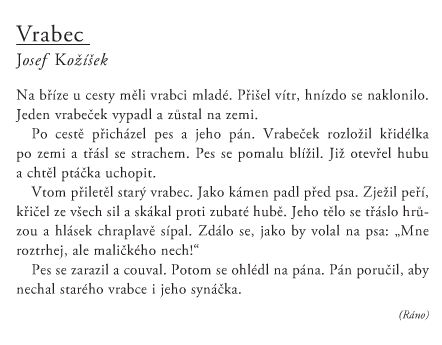 Potom vyhledej ve větách slovní spojení z úkolu k příběhu a podtrhni je např. hnízdo se naklonilo…..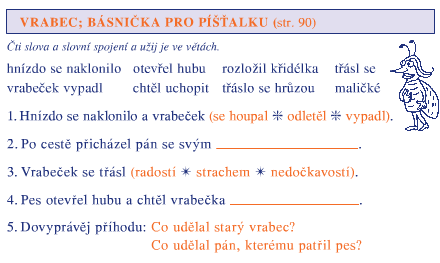 Matematika –  str.12/1,2,3 Pozor  na cvičení 3. o šest méně  - odčítáme,  šestkrát méně - dělímeÚterýÚkol pro šikulky: zkus sestavit větu podle vzoru:7    1    5  2  1    (Např. Na kopci  stojí starý hrad.)………………………………………………………………………………….1      5     7   2   1…………………………………………………………………………………….1       5       1     8     1     7     1…………………………………………………………………………………………………………………………………………………………………………Honzík str.29/3, 4 jsou tam číslovky – označujeme je číslem 4. vyjadřují množství – kolik čeho je, kolikátý kdo je atd.Doplň číslovky – množství, kolik čeho je…Piš slovem, ne číslicí.U rybníka kvákají ………………žáby. Na louce panáčkují ………..zajíci.V lese troubí …………… jelenů.Na stromě sedí …………..soviček.Honzík se umístil v závodech na ……………..místě.Slnil jsem ………………..úkolů v matematice a …………v prvouce.Právě jsi napsal/a ČÍSLOVKY. SUPER!! A TEĎ OPAKUJ, PROSÍM   ! 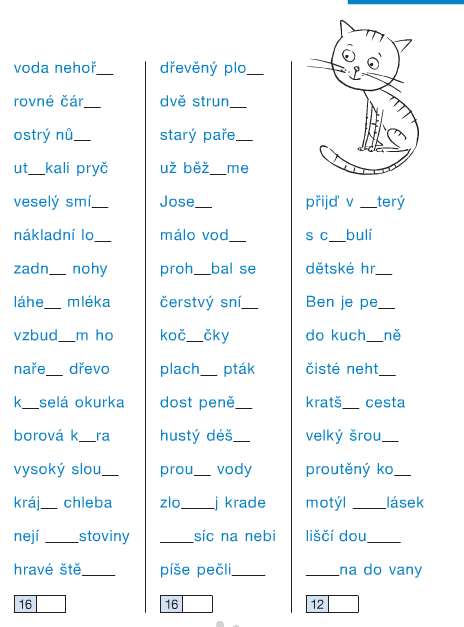 Matematika – 12/4 piš zkoušky – násobení, to je to pravé!StředaHonzík - str.30/1,2 nový slovní druh PŘÍSLOVCE – vyjadřují kde co je, jak to je, kdy to je, kam jdeš, jedeš…… Písanka –  strana 27 Matematika – opakuj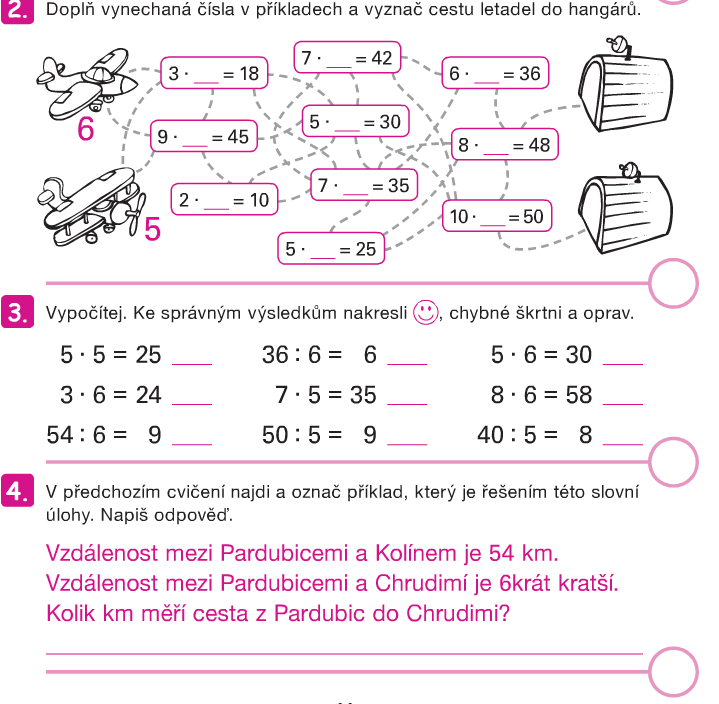 Čtení – Honzíkova cesta Na cestě s obědemÚkoly od paní učitelky Lenky Prv 2.tř.: učebnice str. 50 -51 PS str. 43/ cv. 2, 3 VV – Veselé ruce- polož ruce na papír a obtáhni je tužkou a pomocí vybarvování si vytvoř veselé bludiště. Nebo si představ, že se jedná o ruce klauna, kouzelníka, hudebníka…koho chceš a podle toho vybarvi.